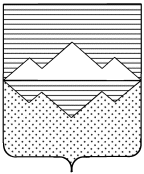 СОБРАНИЕ ДЕПУТАТОВСАТКИНСКОГО МУНИЦИПАЛЬНОГО РАЙОНАЧЕЛЯБИНСКОЙ ОБЛАСТИРЕШЕНИЕ________________________________________________________от 25 октября 2017 года № 250/32г. Сатка В соответствии с Федеральными законами от 06.10.2003 № 131-ФЗ «Об общих принципах организации местного самоуправления в Российской Федерации», от 03.04.2017г. № 64-ФЗ «О внесении изменений в отдельные законодательные акты Российской Федерации в целях совершенствования государственной политики в области противодействия коррупции», Законом Челябинской области от 04.07.2017г. № 561-ЗО «О внесении изменений в Закон Челябинской области «О противодействии коррупции в Челябинской области» и статью 2 Закона Челябинской области «Об отдельных вопросах, связанных с осуществлением контроля за соответствием расходов лиц, замещающих государственные должности Челябинской области, и иных лиц их доходам, и о внесении изменений в некоторые законы Челябинской области» и руководствуясь Уставом Саткинского муниципального района,СОБРАНИЕ ДЕПУТАТОВ САТКИНСКОГО МУНИЦИПАЛЬНОГО РАЙОНА РЕШАЕТ:1. Принять Порядок размещения сведений о доходах, расходах, об имуществе и обязательствах имущественного характера лиц, замещающих муниципальные должности Саткинского муниципального района, а также о доходах, расходах об имуществе и обязательствах имущественного характера супруга (супруги) и несовершеннолетних детей в информационно-телекоммуникационной сети «Интернет» и (или) представления для опубликования средствам массовой информации, согласно приложению к настоящему решению.2. Настоящее решение опубликовать в газете «Саткинский рабочий».3. Настоящее решение вступает в силу с 1 января 2018 года.4. Контроль за исполнением настоящего решения возложить на комиссию по законодательству и местному самоуправлению (председатель – Е.Р. Привалова).Председатель Собрания депутатовСаткинского муниципального района							Н.П. БурматовПОРЯДОКразмещения сведений о доходах, расходах, об имуществе и обязательствах имущественного характера лиц, замещающих муниципальные должности Саткинского муниципального района, а также о доходах, расходах об имуществе и обязательствах имущественного характера супруга (супруги) и несовершеннолетних детей в информационно-телекоммуникационной сети «Интернет» и (или) представления для опубликования средствам массовой информации1. Настоящий Порядок устанавливает обязанности уполномоченного лица органа местного самоуправления Саткинского муниципального района (далее – орган местного самоуправления) по размещению сведений о доходах, расходах, об имуществе и обязательствах имущественного характера лиц, замещающих муниципальные должности Саткинского муниципального района (далее - лица, замещающие муниципальные должности), а также о доходах, расходах об имуществе и обязательствах имущественного характера супруга (супруги) и несовершеннолетних детей на официальном сайте администрации Саткинского муниципального района информационно-телекоммуникационной сети «Интернет» и (или) представлению для опубликования сведений средствам массовой информации. Действие настоящего Порядка распространяется на лиц, замещающих муниципальные должности на постоянной и непостоянной основе. 2. На официальном сайте администрации Саткинского муниципального района (далее – официальный сайт) в информационно-телекоммуникационной сети «Интернет» размещаются и (или) представляются для опубликования средствам массовой информации следующие сведения о доходах, расходах, об имуществе и обязательствах имущественного характера лиц, замещающих муниципальные должности, а также о доходах, расходах об имуществе и обязательствах имущественного характера супруга (супруги) и несовершеннолетних детей (далее - сведения о доходах, расходах, об имуществе и обязательствах имущественного характера): а) перечень объектов недвижимого имущества, принадлежащих лицу, замещающему муниципальную должность, его супруге (супругу) и несовершеннолетним детям на праве собственности или находящихся в их пользовании, с указанием вида, площади и страны расположения каждого из таких объектов; б) перечень транспортных средств с указанием вида и марки, принадлежащих на праве собственности лицу, замещающему муниципальную должность, его супруге (супругу) и несовершеннолетним детям; в) декларированный годовой доход лица, замещающего муниципальную должность, его супруги (супруга) и несовершеннолетних детей; г) сведения об источниках получения средств, за счет которых совершены сделки по приобретению земельного участка, иного объекта недвижимого имущества, транспортного средства, ценных бумаг, долей участия, паев в уставных (складочных) капиталах организаций, если общая сумма таких сделок превышает общий доход лица, замещающего муниципальную должность, его супруги (супруга) за три последних года, предшествующих отчетному периоду. 3. В размещаемых на официальном сайте в информационно-телекоммуникационной сети «Интернет» и (или) представляемых средствам массовой информации для опубликования сведениях о доходах, расходах, об имуществе и обязательствах имущественного характера запрещается указывать: 	а) иные сведения (кроме указанных в пункте 2 настоящего Порядка) о доходах лица, замещающего муниципальную должность, его супруги (супруга) и несовершеннолетних детей, об имуществе, принадлежащем на праве собственности названным лицам, и об их обязательствах имущественного характера; б) персональные данные супруги (супруга), детей и иных членов семьи лица, замещающего муниципальную должность; в) данные, позволяющие определить место жительства, почтовый адрес, телефон и иные индивидуальные средства коммуникации лица, замещающего муниципальную должность, его супруги (супруга), детей и иных членов семьи; г) данные, позволяющие определить местонахождение объектов недвижимого имущества, принадлежащих лицу, замещающему муниципальную должность, его супруге (супругу), детям, иным членам семьи на праве собственности или находящихся в их пользовании; д) информацию, отнесенную к государственной тайне или являющуюся конфиденциальной. 4. Сведения о доходах, расходах, об имуществе и обязательствах имущественного характера, указанные в пункте 2 настоящего Порядка, за весь период замещения лицом муниципальной должности, находятся в информационно-телекоммуникационной сети «Интернет» и ежегодно обновляются в течение 14 рабочих дней со дня истечения срока, установленного для их подачи. 5. Сведения о доходах, расходах, об имуществе и обязательствах имущественного характера, указанные в пункте 2 настоящего Порядка, размещаются на официальном сайте в информационно-телекоммуникационной сети «Интернет» по адресу www.satadmin.ru и (или) представляются для опубликования средствам массовой информации по форме согласно Приложению к настоящему Порядку. 6. Лица, в должностные обязанности которых входит работа со сведениями о доходах, расходах, об имуществе и обязательствах имущественного характера: а) в течение трех рабочих дней со дня поступления запроса от средства массовой информации сообщают о нем лицу, замещающему муниципальную должность, в отношении которого поступил запрос; б) в течение десяти рабочих дней со дня поступления запроса от средства массовой информации обеспечивают представление ему сведений, указанных в пункте 2 настоящего Порядка, в том случае, если запрашиваемые сведения отсутствуют в информационно-телекоммуникационной сети «Интернет». 7. Лица, в должностные обязанности которых входит работа со сведениями о доходах, расходах, об имуществе и обязательствах имущественного характера, обеспечивающие размещение сведений о доходах, расходах, об имуществе и обязательствах имущественного характера в информационно-телекоммуникационной сети «Интернет» и (или) представление для опубликования средствам массовой информации, несут ответственность в соответствии с законодательством Российской Федерации.СВЕДЕНИЯо доходах, расходах, об имуществе и обязательствах имущественного характера лиц, замещающих муниципальные должности Саткинского муниципального района, а также о доходах, расходах об имуществе и обязательствах имущественного характера супруга (супруги) и несовершеннолетних детей за отчетный период с ________20___г. по _________ 20___г.О принятии Порядка размещения сведений о доходах, расходах, об имуществе и обязательствах имущественного характера лиц, замещающих муниципальные должности Саткинского муниципального района, а также о доходах, расходах об имуществе и обязательствах имущественного характера супруга (супруги) и несовершеннолетних детей в информационно-телекоммуникационной сети «Интернет» и (или) представления для опубликования средствам массовой информации Приложение к решению Собрания депутатовСаткинского муниципального районаот 25 октября 2017 года № 250/32Приложение к Порядку размещения сведений о доходах, расходах, об имуществе и обязательствах имущественного характера лиц, замещающих муниципальные должности Саткинского муниципального района, а также о доходах, расходах об имуществе и обязательствах имущественного характера супруга (супруги) и несовершеннолетних детей в информационно-телекоммуникационной сети «Интернет» и (или) представления для опубликования средствам массовой информацииФ.И.О. лица, чьи сведения размещаютсяДолжностьОбъекты недвижимости, находящиеся в собственностиОбъекты недвижимости, находящиеся в собственностиОбъекты недвижимости, находящиеся в собственностиОбъекты недвижимости, находящиеся в собственностиОбъекты недвижимости, находящиеся в пользованииОбъекты недвижимости, находящиеся в пользованииОбъекты недвижимости, находящиеся в пользованииТранспортные средства (вид, марка)Декларированный годовой доход за отчетный период(руб.)Сведения об источниках получения средств, за счет которых совершена сделка (вид приобретенного имущества, источники)Ф.И.О. лица, чьи сведения размещаютсяДолжностьвид объектавид соб-типлощадь(кв.м.)страна расположениявид объектаплощадь(кв.м.)страна расположенияТранспортные средства (вид, марка)Декларированный годовой доход за отчетный период(руб.)Сведения об источниках получения средств, за счет которых совершена сделка (вид приобретенного имущества, источники)Супруг (а):Супруг (а):Супруг (а):Супруг (а):Несовершеннолетние детиНесовершеннолетние дети